Chcesz pomóc mieszkańcom swojej gminy w rozwoju małego biznesu? Pomóż nam do nich dotrzeć z tą szansą!Bezpłatne szkolenia przedsiębiorców.Zapraszamy mieszkańców Twojej gminy na bezpłatne szkolenia wzmacniające ich umiejętności prowadzenia małej firmy lub własnego biznesu w gospodarstwie rolnym 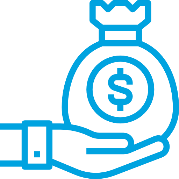 Myślisz o założeniu własnej firmy?Naucz się, jak założyć i zarządzać własną firmąStwórz i rozwijaj sklep internetowyWykorzystaj serwisy aukcyjne w prowadzeniu działalności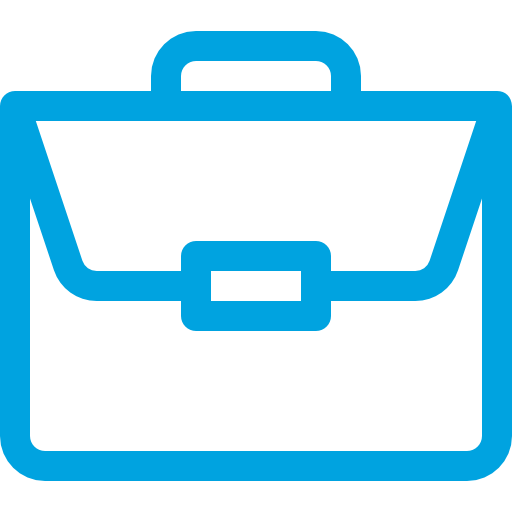 Naucz się korzystać z reklamy w Internecie Naucz się podpisywać cyfrowo dokumenty, aby uprościć sprawy urzędoweWykorzystaj komunikację elektroniczną w rozliczeniach i płatnościach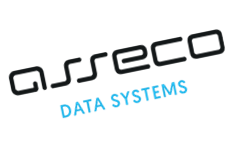 Zdobądź wiedzę jak przechowywać dokumenty elektroniczneSkorzystaj z doświadczeń trenerów, których jakość zapewnia:Zapewniamy: Kompleksową bezpłatną organizację szkolenia, bezpłatne materiały szkoleniowe, wyżywienie dla uczestników, certyfikat uczestnictwa w szkoleniu. Czas szkolenia: 16h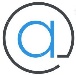 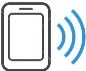     ZAPRASZAMY DO KONTAKTU: 	   +48 58 550 95 64	           ewelina.bartold@assecods.pl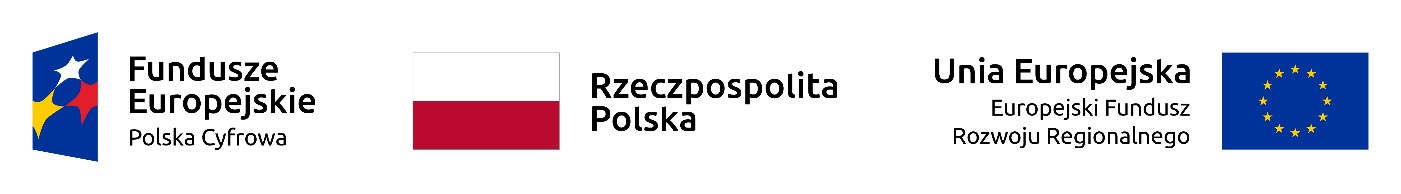 